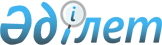 О внесении изменений в решение Аральского районного маслихата Кызылординской области от 26 декабря 2022 года № 348 "О бюджете сельского округа Сазды на 2023-2025 годы"Решение Аральского районного маслихата Кызылординской области от 12 сентября 2023 года № 92
      Аральский районный маслихат Кызылординской области РЕШИЛ:
      1. Внести в решение Аральского районного маслихата от 26 декабря 2022 года № 348 "О бюджете сельского округа Сазды на 2023-2025 годы" следующие изменения:
      пункт 1 изложить в новой редакции:
      "1. Утвердить бюджет сельского округа Сазды на 2023-2025 годы согласно приложениям 1, 2 и 3, в том числе на 2023 год в следующих объемах:
      1) доходы – 54 347 тысяч тенге;
      налоговые поступления – 1 186 тысяч тенге;
      неналоговые поступление - 0;
      поступление от продажи основного капитала - 0;
      поступления трансфертов – 53 161 тысяч тенге;
      2) затраты – 54 524 тысяч тенге;
      3) чистое бюджетное кредитование – 0;
      бюджетные кредиты – 0;
      погашение бюджетных кредитов – 0;
      4) сальдо по операциям с финансовыми активами – 0;
      приобретение финансовых активов – 0;
      поступления от продажи финансовых активов государства-0;
      5) дефицит (профицит) бюджета – -177 тысяч тенге;
      6) финансирование дефицита (использование профицита) – 177 тысяч тенге.
      поступление займов – 0;
      погашение займов – 0;
      используемые остатки бюджетных средств – 0.".
      Приложение 1 к указанному решению изложить в новый редакции согласно приложению к настоящему решению.
      2. Настоящее решение вводится в действие с 1 января 2023 года и подлежит официальному опубликованию. Бюджет сельского округа Сазды на 2023 год
					© 2012. РГП на ПХВ «Институт законодательства и правовой информации Республики Казахстан» Министерства юстиции Республики Казахстан
				
      Председатель Аральского районного маслихата 

Б. Турахметов
Приложение к решению
Аральского районного маслихата
от "12" сентября 2023 года № 92Приложение 1 к решению
Аральского районного маслихата
от "26" декабря 2022 года № 348
Категория 
Категория 
Категория 
Категория 
Сумма на 2023 год
(тысяч тенге)
Класс
Класс
Класс
Сумма на 2023 год
(тысяч тенге)
Подкласс
Подкласс
Сумма на 2023 год
(тысяч тенге)
Наименование
Сумма на 2023 год
(тысяч тенге)
1
2
3
4
5
1. Доходы
54 347
1
Налоговые поступления
1186
04
Hалоги на собственность
1186
1
Hалоги на имущество
22
3
Земельный налог
4
4
Налог на транспортные средства
1160
4
Поступления трансфертов
53161
02
Трансферты из вышестоящих органов государственного управления
53 161
3
Трансферты из бюджета района (города областного значения) 
53 161
Функциональная группа
Функциональная группа
Функциональная группа
Функциональная группа
Сумма на 2023 год
Администратор бюджетных программ
Администратор бюджетных программ
Администратор бюджетных программ
Сумма на 2023 год
Программа
Программа
Сумма на 2023 год
Наименование
Сумма на 2023 год
2. Расходы
54524
01
Государственные услуги общего характера
32518
124
Аппарат акима города районного значения, села, поселка, сельского округа
32518
001
Услуги по обеспечению деятельности акима города районного значения, села, поселка, сельского округа
32518
05
Здравоохранение
88
124
Аппарат акима района в городе, города районного значения, поселка, села, сельского округа
88
002
Организация в экстренных случаях доставки тяжелобольных людей до ближайшей организации здравоохранения, оказывающей врачебную помощь
88
07
Жилищно-коммунальное хозяйство
5491
124
Аппарат акима города районного значения, села, поселка, сельского округа
5491
008
Освещение улиц населенных пунктов
214
009
Обеспечение санитарии населенных пунктов
212
011
Благоустройство и озеленение населенных пунктов
5065
08
Культура, спорт, туризм и информационное пространство
16427
124
Аппарат акима города районного значения, села, поселка, сельского округа
16427
006
Поддержка культурно-досуговой работы на местном уровне
16427
3.Чистое бюджетное кредитование
0
Бюджетные кредиты
0
5
Погашение бюджетных кредитов
0
4. Сальдо по операциям с финансовыми активами
0
Приобретение финансовых активов
0
5. Дефицит (профицит) бюджета
-177
6. Финансирование дефицита (использование профицита) бюджета
177
8
Используемые остатки бюджетных средств
177
1
Свободные остатки бюджетных средств
177
01
Свободные остатки бюджетных средств
177
2
Остатки бюджетных средств на конец отчетного периода
0
01
Остатки бюджетных средств на конец отчетного периода
0